Prot. N. _________VII.2              			San Nicola la Strada,____________________  Modello di documentazione rilasciato ai sensi del Decreto del 14 aprile 2016, n. 111 del Ministero dei Beni e delle Attività Culturali e del Turismo - Regolamento recante modifiche al Decreto 11 dicembre 1997, n. 507, concernente le norme per l’istituzione del biglietto di ingresso ai monumenti musei, gallerie, scavi, parchi e giardini monumentali (G. U. n. 145 del 23-6-2016).La/il docente ………………………………………………………, nata/o il …………………….a…………………………………………è insegnante con contratto  a tempo Indeterminatodeterminato dal ………………….… al ……………………..……………presso questa Istituzione scolastica.La/ il docente . ……………………………………………………., insegnante di ……………………………………(indicare la/le disciplina/e ) ha diritto, secondo le disposizioni sopraindicate e nei limiti delle risorse finanziarie previste dalla legge, all’accesso gratuito aimusei statali e ai siti di interesse archeologico, storico e culturale.IL DIRIGENTE SCOLASTICO                                                                                                                       Prof.ssa Patrizia MerolaMinistero dell’Istruzione e del Merito 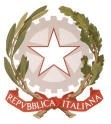 CEIC86700D Ambito Campania 0007 DR Campania – ambito CE-7 Distretto di appartenenza 014 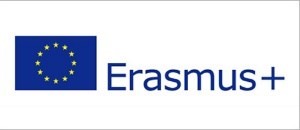 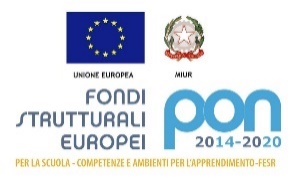 ISTITUTO COMPRENSIVO CAPOL. D. D. Scuola ad indirizzo musicale Uffici amministrativi :Viale Italia n.52/54 CAP 81020- San Nicola la Strada- (CE) Posta cert.:ceic86700d@pec. Istruzione .it Posta non cert.:ceic86700d@istruzione.it Plesso “G.Mazzini” Tel. 0823.452954 Fax. 0823.458147 Plesso“ N.Green“ Tel.0823.422239 Plesso Via Milano Tel. 0823 457980 Codice fiscale 93081990611 www.iccapolddsannicolalastrada.edu.it 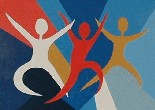  Ver  29/11/2022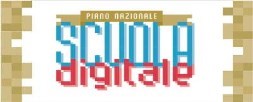 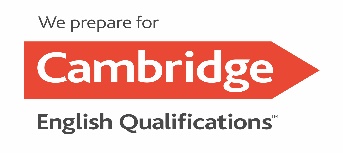 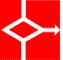 